Uva Wellassa University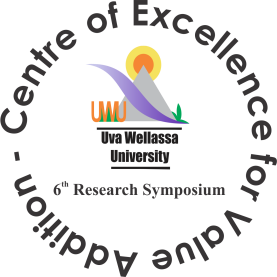 6th Research Symposium“Towards Emerging Trends in Value Addition”28th & 29th January 2016Registration FormPresenter/ Participant Information	Presenter/ Participant Information	Presenter/ Participant Information	Presenter/ Participant Information	Presenter/ Participant Information	Presenter/ Participant Information	Presenter/ Participant Information	Presenter/ Participant Information	Presenter/ Participant Information	Presenter/ Participant Information	TitleRev./Prof./Dr./Mr./Ms.Rev./Prof./Dr./Mr./Ms.Rev./Prof./Dr./Mr./Ms.Rev./Prof./Dr./Mr./Ms.Rev./Prof./Dr./Mr./Ms.Rev./Prof./Dr./Mr./Ms.Rev./Prof./Dr./Mr./Ms.Rev./Prof./Dr./Mr./Ms.Rev./Prof./Dr./Mr./Ms.Name with initialsFull NameDesignationOrganizationPostal AddressCountryTelephoneFaxE- MailParticipationOralOralPosterPosterPosterParticipantCategoryStudentStudentLocalLocalLocalSAARCMeal PreferenceVegetarianVegetarianNon-VegetarianNon-VegetarianNon-VegetarianNo mealTitlePayment methodBank Draft NoCheque No(Drawn in favor of “Uva Wellassa University of Sri Lanka)Payments should be made to the Bank of CeylonAccount No: 3114820 at Badulla Branch           Signature                                                                                       DateAddress:Dr. P. I. N. Fernando
Symposium Coordinator
Uva Wellassa University
Badulla 90000
Sri LankaEmail: symposium@uwu.ac.lk                            Web: www.uwu.ac.lk(Drawn in favor of “Uva Wellassa University of Sri Lanka)Payments should be made to the Bank of CeylonAccount No: 3114820 at Badulla Branch           Signature                                                                                       DateAddress:Dr. P. I. N. Fernando
Symposium Coordinator
Uva Wellassa University
Badulla 90000
Sri LankaEmail: symposium@uwu.ac.lk                            Web: www.uwu.ac.lk(Drawn in favor of “Uva Wellassa University of Sri Lanka)Payments should be made to the Bank of CeylonAccount No: 3114820 at Badulla Branch           Signature                                                                                       DateAddress:Dr. P. I. N. Fernando
Symposium Coordinator
Uva Wellassa University
Badulla 90000
Sri LankaEmail: symposium@uwu.ac.lk                            Web: www.uwu.ac.lk(Drawn in favor of “Uva Wellassa University of Sri Lanka)Payments should be made to the Bank of CeylonAccount No: 3114820 at Badulla Branch           Signature                                                                                       DateAddress:Dr. P. I. N. Fernando
Symposium Coordinator
Uva Wellassa University
Badulla 90000
Sri LankaEmail: symposium@uwu.ac.lk                            Web: www.uwu.ac.lk(Drawn in favor of “Uva Wellassa University of Sri Lanka)Payments should be made to the Bank of CeylonAccount No: 3114820 at Badulla Branch           Signature                                                                                       DateAddress:Dr. P. I. N. Fernando
Symposium Coordinator
Uva Wellassa University
Badulla 90000
Sri LankaEmail: symposium@uwu.ac.lk                            Web: www.uwu.ac.lk(Drawn in favor of “Uva Wellassa University of Sri Lanka)Payments should be made to the Bank of CeylonAccount No: 3114820 at Badulla Branch           Signature                                                                                       DateAddress:Dr. P. I. N. Fernando
Symposium Coordinator
Uva Wellassa University
Badulla 90000
Sri LankaEmail: symposium@uwu.ac.lk                            Web: www.uwu.ac.lk(Drawn in favor of “Uva Wellassa University of Sri Lanka)Payments should be made to the Bank of CeylonAccount No: 3114820 at Badulla Branch           Signature                                                                                       DateAddress:Dr. P. I. N. Fernando
Symposium Coordinator
Uva Wellassa University
Badulla 90000
Sri LankaEmail: symposium@uwu.ac.lk                            Web: www.uwu.ac.lk(Drawn in favor of “Uva Wellassa University of Sri Lanka)Payments should be made to the Bank of CeylonAccount No: 3114820 at Badulla Branch           Signature                                                                                       DateAddress:Dr. P. I. N. Fernando
Symposium Coordinator
Uva Wellassa University
Badulla 90000
Sri LankaEmail: symposium@uwu.ac.lk                            Web: www.uwu.ac.lk(Drawn in favor of “Uva Wellassa University of Sri Lanka)Payments should be made to the Bank of CeylonAccount No: 3114820 at Badulla Branch           Signature                                                                                       DateAddress:Dr. P. I. N. Fernando
Symposium Coordinator
Uva Wellassa University
Badulla 90000
Sri LankaEmail: symposium@uwu.ac.lk                            Web: www.uwu.ac.lk(Drawn in favor of “Uva Wellassa University of Sri Lanka)Payments should be made to the Bank of CeylonAccount No: 3114820 at Badulla Branch           Signature                                                                                       DateAddress:Dr. P. I. N. Fernando
Symposium Coordinator
Uva Wellassa University
Badulla 90000
Sri LankaEmail: symposium@uwu.ac.lk                            Web: www.uwu.ac.lk